 12.10.2018                                   с. Рязановка                                            № 31-пО мерах по обеспечению пожарной безопасности в осенне-зимний период 2018-2019 годов на территории Рязановского сельсоветаВ целях обеспечения пожарной безопасности   на территории муниципального образования Рязановский сельсовет в осеннее- зимний период 2018-2019 годов, подготовки объектов обеспечивающих жизнедеятельность, жилищного фонда и населенных пунктов к эксплуатации в осенне-зимний период 2018-2019 годов, руководствуясь Уставом муниципального образования Рязановский сельсовет постановляю:1.Утвердить комплекс мер по обеспечению пожарной безопасности в осенне-зимний пожароопасный период:- в целях проведения профилактической работы с населением по предупреждению пожаров активизировать работу профилактической группы, с приглашением членов добровольной пожарной охраны, работников социальной защиты населения, участкового уполномоченного органа внутренних дел, работников газовой и энергетической служб (по согласованию). Профилактической группе в пределах полномочий, провести работу по противопожарной пропаганде и ознакомлению населения с правилами пожарной безопасности, безопасности при пользовании газовым оборудованием, электрооборудованием, печами, уделив особое внимание профилактике пожаров в местах проживания лиц групп социального риска (без определенного рода занятий и места жительства, склонных к правонарушениям в области пожарной безопасности), одиноко проживающих престарелых граждан, многодетных семей, неблагополучных и (или) малообеспеченных семей, имеющих детей;- продолжить проведение мероприятий в рамках межведомственной акции «Сохрани жизнь себе и своему ребенку», активизировать разъяснительную работу с населением по оснащению жилых домов дымовыми извещателями, огнетушителями. Взять на особый контроль проведение профилактической работы в многодетных, неблагополучных и малообеспеченных семьях, имеющих детей;- организовать проведение собрания (встречи) с гражданами, на котором рассмотреть неотложные вопросы по обеспечению первичных мер пожарной безопасности, обратив особое внимание на необходимость очистки дымоходов, проверку исправности электропроводки, газовых плит и колонок, недопустимость использования для отопления помещения электрических обогревателей кустарного изготовления и с открытым нагревательным элементом, а также правила поведения в случае возникновения пожара. Разъяснительную работу среди населения проводить с вручением памяток;- провести разъяснительную работу с работниками сельскохозяйственных предприятий и учащимися общеобразовательных учреждений о недопустимости сжигания сухой травы и пала стерни;- запретить до 15 октября 2018 года ввоз на территорию населения грубых кормов;  - при складировании и хранении грубых кормов на личных подворьях и на территории коллективных хозяйств обеспечить выполнение требований пожарной безопасности. Соблюдать противопожарные разрывы не менее 15 м. до ЛЭП, не менее 20м. –до дорог, не менее 50 м. – до зданий и сооружений;- запретить складирование материалов и оборудования, размещение скирд (стогов) грубых кормов и других горючих материалов, а также стоянку (парковку) транспорта в пожарных проездах, противопожарных разрывах между зданиями и сооружениями, на подъездах к зданиям и источникам противопожарного водоснабжения, в том числе под воздушными линиями электропередач;- организовать рейды по выявлению лиц без определенного места жительства, с проведением с ними инструктажа о мерах пожарной безопасности;- до 25 октября 2018 года провести проверку готовности систем оповещения населения в случае угрозы или возникновения чрезвычайной ситуации;- уделить внимание профилактике пожаров в местах проживания многодетных семей, одиноких престарелых и неблагополучных семей;- принять меры по пресечению реализации пиротехнической продукции в местах, не соответствующих требованиям пожарной безопасности, продажи не сертифицированных  пиротехнических изделий, продажи пиротехнических изделий несовершеннолетним;- запретить использование пиротехнических изделий в период проведения массовых мероприятий в закрытых помещениях;- обеспечить устойчивое функционирование средств телефонной связи для сообщения о пожаре (номера телефонов: 23-3-83; 2-16-34);2. Рекомендовать:2.1. Руководителям хозяйств, предприятий и организаций всех форм собственности, а также муниципальных учреждений:- продолжить работу по очистке территории населённого пункта, частных домовладений, объектов независимо от форм собственности, от сгораемого мусора и сухой травы;- провести внеочередные инструктажи по мерам пожарной безопасности и действиям в случае пожара;- проверить наличие противопожарного инвентаря;- организовать очистку подведомственной территории и учреждений от снега;- обеспечить выполнение мер пожарной безопасности при складировании и хранении грубых кормов на сеновалах;- принять меры по приведению в работоспособное состояние источников наружного и внутреннего противопожарного водоснабжения;- обеспечить помещения необходимым количеством первичных средств пожаротушения;- провести ремонт электрооборудования либо обесточивание неэксплуатируемых помещений;- обеспечить беспрепятственный проезд пожарной техники к мету пожара;- обеспечить устойчивое функционирование средств телефонной связи для сообщения о пожаре ( номера телефонов: 23-3-83; 2-16-34);- провести дополнительный противопожарный инструктаж всех работников;- оформить информационные стенды на противопожарную тематику. 3.Контроль за исполнением  настоящего постановления оставляю за собой.4.Постановление вступает в силу со дня его подписания.Глава муниципального образования                                         А.В. БрусиловПриложение 1к постановлениюглавы администрации № 31- п от 12.10.2018СПИСОКРАБОЧЕЙ ГРУППЫПо профилактике пожаров на территории Рязановского сельсовета в осеннее-зимний период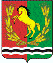 АДМИНИСТРАЦИЯМУНИЦИПАЛЬНОГО ОБРАЗОВАНИЯ РЯЗАНОВСКИЙ СЕЛЬСОВЕТ АСЕКЕВСКОГО РАЙОНА ОРЕНБУРГСКОЙ ОБЛАСТИП О С Т А Н О В Л Е Н И Е№п/пФамилия, имя, отчествоМесто работы12    34567    8Брусилов А.В.Прохорова М.В.Хисамиева Л.Г.Страшников С.А.Ершов С.И.Шевцов А.В.Свиридов А.А.Шевченко Т.А.Глава МО Рязановский сельсоветЗаведующая СДК (по согласованию)Специалист по ВУ администрацииЧлен добровольной пожарной дружиныЧлен  добровольной  пожарной  дружиныДепутат Совета депутатов Депутат Совета депутатовМедсестра Рязановского ФАП (по согласованию)